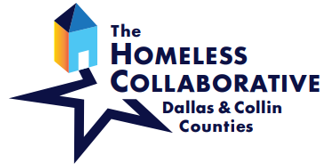 Our CoC exists to end homelessness in Dallas and Collin Counties through a collaborative and strategic effort which optimizes the combined strengths and resources of our partnering organizations and the neighbors we serve.TX-600 Continuum of Care, Serving Dallas & Collin CountiesMarch 22, 2022   9:00 a.m.Virtual MeetingWelcome & Introductions				Dr. David Woody, CoC Assembly ChairMission Moment    					Tammy Finney, TSA
 						Approval of February 2022 Minutes		Dr. David WoodyNetworking OpportunityHomeless Collaborative Updates			Nissy NewNOFA ResultsUpdatesFlex Fund UpdateAnnouncements					David GruberCase Managers Roundtable – March 23rd, 12pm - Please contact Tiffany McSwine (Tiffany.McSwine@mdhadallas.org) for access to the virtual meeting linkHard Conversation about Racial Equity in Housing and Homelessness – April 12th, 2pm - https://us06web.zoom.us/webinar/register/WN_XfylY1n2RiOOdZNsFzdTXAState of Homelessness Address – May 13th, 10am - https://www.mdhadallas.org/state-of-the-homelessness/ Join or Renew Your Membership in the CoC – Go to https://www.mdhadallas.org/coc-membership/ For comments or questions regarding Continuum of Care Assembly business, please contact Chair Dr. David Woody at dwoody@bridgehrc.org Vice-Chair Brenda Snitzer at BrendaS@thestewpot.org